3 сольфеджио от 23.09, 27.09, 28.09.1) К каждому уроку повторяем правила по интервалам.2) Повторите 4 вида трезвучий.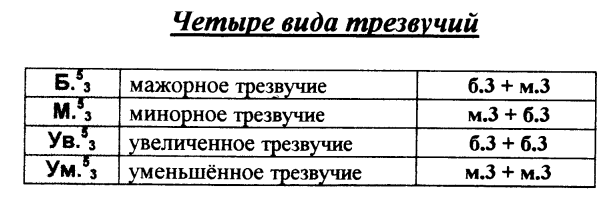 3) Подпишите каждое трезвучие (Б5/3, М5/3, ув. 5/3, ум. 5/3). Выполняйте задание за фортепиано.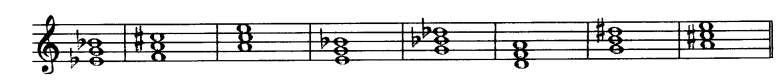 4) Поставьте необходимые диезы и бемоли в аккордовые «заготовки» так, чтобы получились данные трезвучия. Выполняйте задание за фортепиано.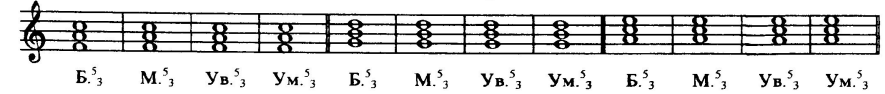 5) №239 – поём с дирижированием.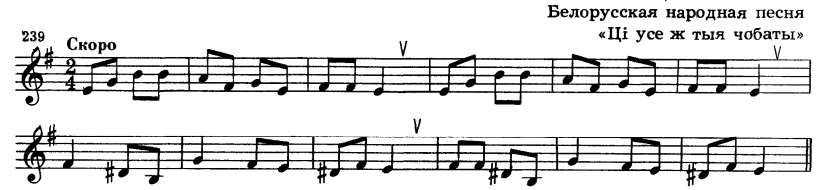 Как мы работаем с номером:1. Разбираем ритм, проговариваем нотки в нужном ритме с дирижированием.2. Определяем тональность. Настраиваемся в ней (поём гамму, t5/3).3. Поём этот номер с дирижированием несколько раз.На каждый урок нужно носить с собой дневник, нотную тетрадь, карандаш, ластик и клавиатуру!!!Все вопросы задавайте мне по адресу vcherashnyaya-distant2020@yandex.ru.Выполненные задания нужно приносить с собой на урок.Задания по почте проверяться не будут.